 มสด.กต.1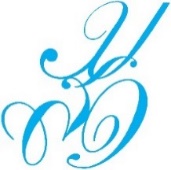 บันทึกข้อความส่วนงาน  ...............................................  มหาวิทยาลัยสวนดุสิต  โทร. ..................................ที่  ......................... /๒๕๖๕                 วันที่ .......................... ๒๕๖๕เรื่อง  ขอกำหนดตำแหน่งทางวิชาการเรียน  เลขานุการคณะกรรมการพิจารณาตำแหน่งทางวิชาการ	ด้วยข้าพเจ้า........................................ (ข้าราชการ/พนักงานมหาวิทยาลัย/ลูกจ้างของมหาวิทยาลัย) สังกัดคณะ/โรงเรียน................................................................................ มีความประสงค์ขอกำหนดตำแหน่งผู้ช่วยศาสตราจารย์/รองศาสตราจารย์/ศาสตราจารย์ ในสาขาวิชา................................. (พร้อมระบุเลขรหัส ๔ หลัก) อนุสาขาวิชา (ถ้ามี)...........................(พร้อมระบุเลขรหัส ๖ หลัก) โดยวิธีปกติ/พิเศษ  และได้ส่งเอกสารตามแบบฟอร์มการยื่นขอกำหนดตำแหน่งทางวิชาการ มหาวิทยาลัยสวนดุสิต เรียบร้อยแล้ว     จึงเรียนมาเพื่อโปรดดำเนินการด้วย จักขอบคุณยิ่ง(............................................................) ผู้เสนอขอกำหนดตำแหน่งทางวิชาการ(............................................................)		ประธานหลักสูตรฯ(............................................................)            คณบดีคณะ/โรงเรียนหมายเหตุ :	ผู้เสนอขอกำหนดตำแหน่งทางวิชาการ ทำบันทึกข้อความโดยผ่านหน่วยงานต้นสังกัดและนำส่งมาที่เลขานุการคณะกรรมการพิจารณาตำแหน่งทางวิชาการ (รองอธิการบดีฝ่ายวิจัยและพัฒนาการศึกษา)